Comment modéliser le hasard avec un tableur ?Exemple : simuler 10 lancers de dé à 6 facesLa  colonne A servira à compter les lancers, la colonne B servira à simuler les lancers.Ecrire Nombre de lancers dans la case A1Ecrire Résultat du lancer dans la case B1Ecrire 1 dans la case A2Ecrire la formule  =ALEA.ENTRE.BORNES (1;6)  dans la case B2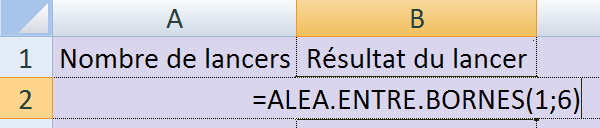 Appuyer sur ENTREEEcrire  = A2+1 dans la case A3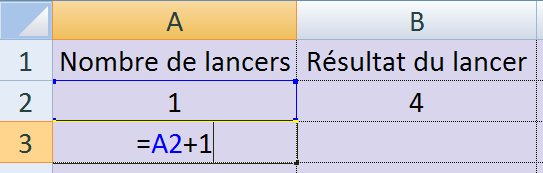 Appuyer sur ENTREE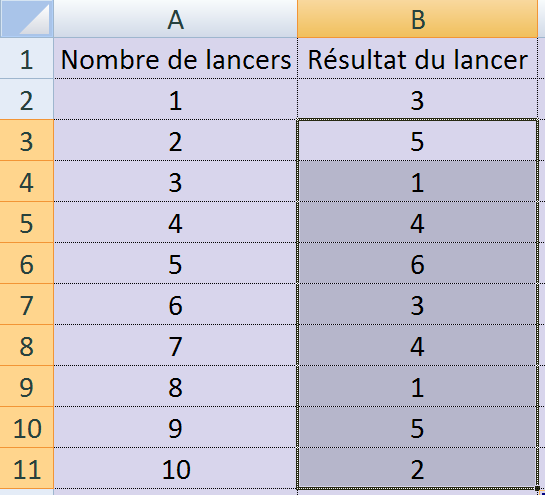 Positionner le curseur de la souris en bas à droite de la case A3 (il doit prendre la forme d’une croix noire). Faire un clic gauche et maintenez en glissant vers le bas jusqu’à la case A11.Faire de même pour la case B2 jusqu’à B11Comment compter le nombre de fois où un chiffre apparaît dans une colonne ?La fonction correspondante est    =NB.SI (colonne: colonne; chiffre)Exemple 1 : Pour compter le nombre de fois où le chiffre 3 apparaît dans les 10 premiers lancers, il faut écrire dans la cellule E4= NB.SI (B2 : B11 ; 3)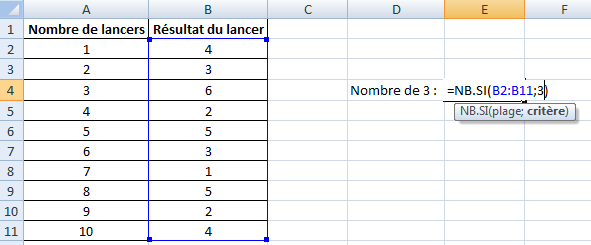 Exemple 2 : Pour compter le nombre de fois où le chiffre 5 apparaît dans la totalité de la colonne C, il faut écrire dans une cellule = NB.SI(C : C ; 5)Comment refaire un lancer plusieurs fois de suite ?La touche F9 permet de refaire tous les lancers.Utiliser Ctrl + Maj + F9 pour OpenofficeACTIONMODELISATIONLancer d’un dé à 6 faces=ALEA.ENTRE.BORNES (1;6)Lancer d’un dé à 10 faces=ALEA.ENTRE.BORNES (1;10)Lancer d’une pièce=ALEA.ENTRE.BORNES (0 ; 1)0 pour face, 1 pour pile